Further Particulars                           Southborough Town Council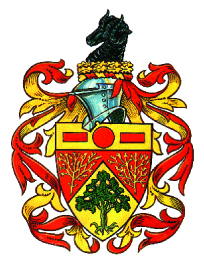 All previous employment (list most recent employment first)All previous employment (list most recent employment first)All previous employment (list most recent employment first)Name of employerJob TitleReason for leavingQualifications (please list all qualifications relevant to this post, including professional qualifications)Qualifications (please list all qualifications relevant to this post, including professional qualifications)Examinations takenResultYou will be required to produce original certificates for all qualifications listed aboveYou will be required to produce original certificates for all qualifications listed aboveExperienceWhat have you done and how does it support your application?Other than attending courses, how have you kept your abilities up to date?Courses attendedSkillsPlease describe what other work related skills you have, including what, if any, computer applications you are familiar withHobbies and interests:References.  Please give the names of two people (one of whom must be your present or most recent employer).  We will always contact your present/most recent employerName and address: ………………………………………………………..……….……………………….…………………………………………………………………………………………………………………………………………………………………………………………………….. Postcode …………….….Position: ………………………………………………………………………...Tel No: ………………….Name and address: ………………………………………………………..……………………………….………………………………………………………………………………………………………………………………………………………………………………………………………Postcode …………….…Position: ………………………………………………………………………...Tel No: ………………….Do you hold a current driving licence?Any endorsements?………………………………………………………………………………………………..Do you own a car?DisabilityDo you have any disability issues that you would like us to be aware of, to enable us to make suitable adjustments to help you?…………………………………………………………………………………………………Are you related to any councillor or employee of Southborough Town Council?…………………………………………………………………………………………………Have you ever been convicted of a criminal offence?…………………………………………………………………………………………………Signature of applicant:                                                          Date: